НАКАЗм. Київ«17» червня 2022 р.								№ _____Про щорічне оцінювання та формування рейтингу науково-педагогічних і педагогічних працівників Університету «Україна» З метою щорічного оцінювання науково-педагогічних і педагогічних працівників та формування відповідного рейтингу для оприлюднення його на офіційному сайті університету, на виконання пункту 3 частини другої статті 16 Закону України «Про вищу освіту» і пункту 3 статті 17 «Про фахову передвищу освіту»НАКАЗУЮ:Забезпечити формування рейтингу науково-педагогічних і педагогічних працівників відповідно до Положення про систему рейтингового оцінювання діяльності науково-педагогічних/педагогічних працівників (далі – Положення https://uu.edu.ua/upload/universitet/normativni_documenti/Osnovni_oficiyni_doc_UU/Upravlinnya_yakistyu/Polozh_pro_reytingove_ocinyuvannya_d-ti_NPP.pdf) за процедурою:перевірити правильність заповнення результатів самооцінювання освітньої, наукової та міжнародної, іміджевої, профорієнтаційної, маркетингової, іміджевої діяльності кожного науково-педагогічного/педагогічного працівника в поданих ними електронних формах самооцінювання із підтверджуючими матеріалами за 2021-2022 н.р.; у випадку порушень науково-педагогічними/педагогічними працівниками нормативних вимог законодавства України про вищу/фахову передвищу освіту, Статуту і нормативних документів Університету, Кодексу академічної доброчесності, Правил внутрішнього розпорядку можуть прийматися рішення про зменшення рейтингового балу на визначену в Додатку 4 до Положення кількість балів;провести підрахунок рейтингових балів науково-педагогічного/педагогічного працівника за результатами опитування завідувачів кафедр/голів циклових комісій, викладачів, здобувачів освіти (результати додаються) відповідно до основних показників та норм бального оцінювання (Додаток 8 до Положення);сформувати загальний рейтинг по кафедрі/цикловій комісії, склавши суму балів з форми самооцінювання та за результатами опитування, за наявності відняти кількість балів за порушення.Відповідальні: завідувачі кафедр/голови циклових комісійТермін виконання: до 01.07.2022 рокуСформувати загальний рейтинг по навчально-виховному підрозділу, додати форми самооцінювання науково-педагогічних/педагогічних працівників, вказавши (за наявності) штрафні санкції у випадку порушень нормативних вимог і форми підрахунку рейтингових балів за результатами опитування, та надіслати у відділ методичної роботи nmviddil@ukr.net. Відповідальні: керівники НВП включно з ТВСПТермін виконання: до 08.07.2022 рокуПроректор з освітньої діяльності					Оксана КОЛЯДАПогоджено:Начальник відділу методичної роботи 				Вікторія БАУЛА Заклад вищої освіти"Відкритий міжнародний       УНІВЕРСИТЕТрозвитку людини                                      "УКРАЇНА"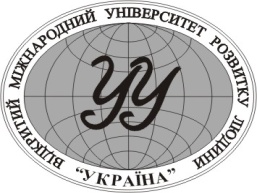 Higher Education Institution"Open International       UNIVERSITY of Human Development                                      "UKRAINE"